Certificati Anagrafici Online gratuiti 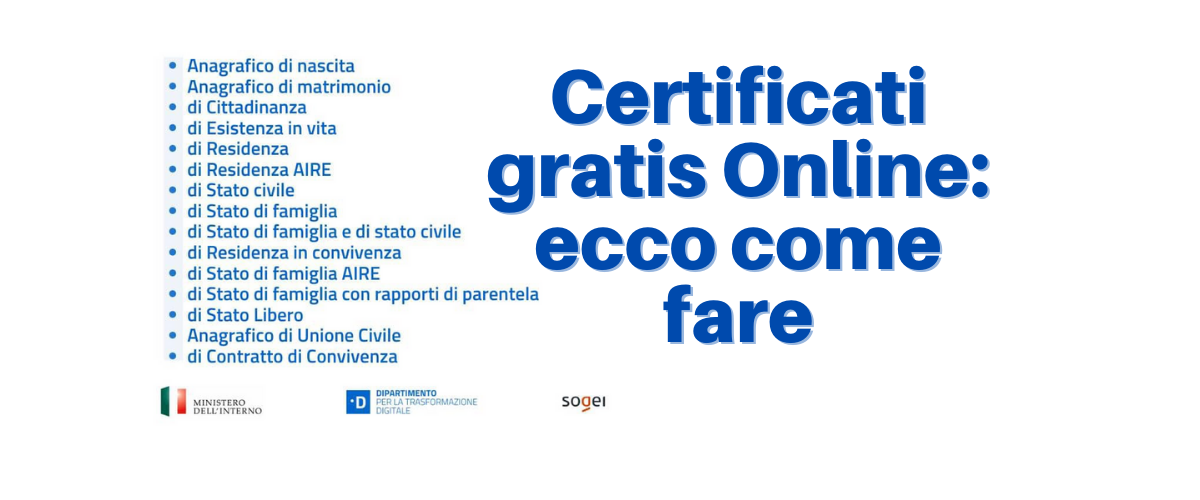 Il Comune rende noto che dal 15 novembre 2021 tutti i cittadini possono scaricare i certificati anagrafici online in maniera autonoma e gratuita, senza bisogno di recarsi fisicamente allo sportello Anagrafe del proprio Comune.Sarà possibile scaricare sia i propri certificati personali sia quelli di un componente della propria famiglia.Per farlo sarà necessario accedere al portale http://www.anpr.interno.it/ con la propria identità digitale, ovvero tramite Spid (Sistema pubblico di identità digitale), CIE (Carta d'identità elettronica) o CNS (Tessera sanitaria elettronica).Dopo aver effettuato l'accesso sarà possibile scaricare i propri certificati e, se la richiesta è per un familiare, sarà visibile l'elenco dei componenti della propria famiglia per i quali è possibile scaricare i documenti.Nello specifico potranno essere scaricati online i seguenti certificati:Anagrafico di nascitaAnagrafico di matrimoniodi Cittadinanzadi Esistenza in vitadi Residenzadi Residenza AIREdi Stato civiledi Stato di famigliadi Stato di famiglia e di stato civiledi Residenza in convivenzadi Stato di famiglia AIREdi Stato di famiglia con rapporti di parenteladi Stato LiberoAnagrafico di Unione Civiledi Contratto di Convivenzaguida richiesta certificati online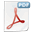 